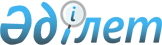 О некоторых вопросах тестирования и аттестации лиц, прошедших стажировку и претендующих на занятие деятельностью частного судебного исполнителя
					
			Утративший силу
			
			
		
					Приказ Министра юстиции Республики Казахстан от 30 ноября 2015 года № 605. Зарегистрирован в Министерстве юстиции Республики Казахстан 28 декабря 2015 года № 12588. Утратил силу приказом Министра юстиции Республики Казахстан от 29 мая 2020 года № 69.
      Сноска. Утратил силу приказом Министра юстиции РК от 29.05.2020 № 69 (вводится в действие по истечении двадцати одного календарного дня после дня его первого официального опубликования).

      Примечание РЦПИ!

      Настоящий приказ вводится в действие с 01.01.2016 г.
      В соответствии с пунктом 1 статьи 141-1 и подпунктом 11) статьи 167 Закона Республики Казахстан "Об исполнительном производстве и статусе судебных исполнителей", ПРИКАЗЫВАЮ:
      1. Утвердить прилагаемые Правила проведения тестирования и аттестации лиц, прошедших стажировку и претендующих на занятие деятельностью частного судебного исполнителя.
      2. Департаменту по исполнению судебных актов Министерства юстиции Республики Казахстан обеспечить:
      1) государственную регистрацию настоящего приказа и его официальное опубликование в периодических печатных изданиях и информационно-правовой системе "Әділет";
      2) размещение настоящего приказа на официальном интернет-ресурсе Министерства юстиции Республики Казахстан.
      3. Контроль за исполнением настоящего приказа возложить на Ответственного секретаря Министерства юстиции Республики Казахстан Бекетаева М.Б.
      4. Настоящий приказ вводится в действие с 1 января 2016 года и подлежит официальному опубликованию. Правила проведения тестирования и аттестации лиц, прошедших
стажировку и претендующих на занятие деятельностью частного
судебного исполнителя
Глава 1. Общие положения
      Сноска. Заголовок главы 1 в редакции приказа Министра юстиции РК от 01.02.2018 № 170 (вводится в действие по истечении десяти календарных дней после дня его первого официального опубликования).
      1. Настоящие Правила проведения аттестации лиц, прошедших стажировку и претендующих на занятие деятельностью частного судебного исполнителя (далее – Правила), разработаны в соответствии с Законом Республики Казахстан от 2 апреля 2010 года "Об исполнительном производстве и статусе судебных исполнителей" (далее - Закон) и определяют порядок проведения тестирования и аттестации лиц, прошедших стажировку и претендующих на занятие деятельностью частного судебного исполнителя.
      2. Лица, претендующие на занятие деятельностью частного судебного исполнителя и прошедшие стажировку у частных судебных исполнителей, проходят тестирование и устное собеседование (далее – аттестация) в комиссии по аттестации лиц, претендующих на занятие деятельностью частного судебного исполнителя (далее – Комиссия), создаваемой при территориальном органе юстиции областей, городов республиканского значения и столицы (далее – территориальные органы юстиции). Глава 2. Порядок приема документов для прохождения аттестации
      Сноска. Заголовок главы 2 в редакции приказа Министра юстиции РК от 01.02.2018 № 170 (вводится в действие по истечении десяти календарных дней после дня его первого официального опубликования).
      3. Объявление о проведении аттестации (далее – объявление) публикуется на интернет-ресурсе территориального органа юстиции на казахском и русском языках.
      В объявлении указываются следующие сведения:
      местонахождение, почтовый адрес и номера контактных телефонов территориального органа юстиции;
      основные требования к претенденту, предъявляемые в соответствии с квалификационными требованиями и перечнем документов, утвержденными  приказом Министра юстиции Республики Казахстан от 22 января 2015 года № 32 (зарегистрирован в Реестре государственной регистрации нормативных правовых актов № 10308);
      порядок и сроки приема документов;
      место проведения аттестации;
      перечень документов, представляемых на рассмотрение аттестации.
      4. Заявление о допуске к аттестации на занятие деятельностью частного судебного исполнителя (далее – заявление) подается в Комиссию по форме согласно приложению 1 к настоящим Правилам посредством веб-портал "электронного правительства": www.egov.kz.
      К заявлению прилагаются следующие документы:
      1) заполненная электронная форма сведений для прохождения аттестации на занятие деятельностью частного судебного исполнителя по форме согласно приложению 2 к настоящим Правилам;
      2) электронные копии справок из наркологических и психиатрических диспансеров, выданных по местожительству претендента не ранее, чем за месяц до их представления в Комиссию.
      Сноска. Пункт 4 в редакции приказа Министра юстиции РК от 01.02.2018 № 170 (вводится в действие по истечении десяти календарных дней после дня его первого официального опубликования).


      5. В случае представления неполного пакета документов, услугодатель в срок не позднее двух рабочих дней со дня их поступления, дает мотивированный отказ в дальнейшем рассмотрении заявления. Отказ выдается в форме электронного документа, подписывается электронной цифровой подписью (далее - ЭЦП) уполномоченного лица услугодателя и направляется в "личный кабинет" услугополучателя.
      Сноска. Пункт 5 в редакции приказа Министра юстиции РК от 01.02.2018 № 170 (вводится в действие по истечении десяти календарных дней после дня его первого официального опубликования).


      6. В случае отсутствия оснований для возврата заявления без рассмотрения, документы передаются на рассмотрение Комиссии.
      В допуске к аттестации отказывается по основаниям, предусмотренным пунктом 2 статьи 140 Закона.
      Решение об отказе в допуске к аттестации направляется территориальными органами юстиции претенденту не позднее пятнадцати рабочих дней со дня поступления документов. Глава 3. Порядок проведения аттестации
      Сноска. Заголовок главы 3 в редакции приказа Министра юстиции РК от 01.02.2018 № 170 (вводится в действие по истечении десяти календарных дней после дня его первого официального опубликования).
      7. Не позднее чем за десять календарных дней до проведения аттестации территориальные органы областей, городов республиканского значения и столицы:
      1) письменно уведомляют претендента, допущенного к аттестации, о месте, дате, времени, порядке проведения аттестации;
      2) на своем интернет-ресурсе размещают списки претендентов, допущенных к аттестации, порядок ее проведения, продолжительность и содержание процедуры отбора претендентов.
      При явке на заседание Комиссии претенденту необходимо иметь при себе документ, удостоверяющий личность.
      Аттестация проводится по мере необходимости, но не реже одного раза в квартал.
      8. При проведении аттестации ведется протокол заседания Комиссии по аттестации лиц, претендующих на занятие деятельностью частного судебного исполнителя, при Департаменте юстиции области, городов Астана и Алматы Министерства юстиции Республики Казахстан (далее - протокол Комиссии) по форме, согласно приложению 3 к настоящим Правилам.
      9. При прохождении аттестации не допускается использование претендентом справочной, специальной и прочей литературы, средств связи, а также каких-либо записей на электронном носителе.
      В случае нарушения указанных требований, претендент отстраняется от аттестации, о чем производится соответствующая запись в протоколе заседания Комиссии.
      10. Претендент, отстраненный от аттестации, повторно подает заявление в порядке, предусмотренном пунктами 4 и 7 настоящих Правил, по истечении трех месяцев со дня вынесения решения Комиссией.
      11. Министерством юстиции Республики Казахстан формируется перечень вопросов на знание Гражданского кодекса Республики Казахстан, Гражданского процессуального кодекса Республики Казахстан, Уголовного кодекса Республики Казахстан, Кодекса Республики Казахстан об административном правонарушении и Закона, которые подлежат включению в компьютерные тесты (далее – тест) и содержат не менее трех вариантов ответа с одним правильным.
      12. Аттестация состоит из двух этапов:
      1) сдача теста на знание законодательства Республики Казахстан;
      2) проверка знаний претендента в виде устного собеседования.
      Претендент по своему выбору проходит тестирование на казахском или русском языке. 
      Общее количество вопросов для прохождения тестов составляет 100.
      Время, отведенное для тестирования, составляет девяносто минут.
      13. Претендент считается прошедшим тесты, если количество правильных ответов составляет 70 и более от общего числа вопросов, и допускается ко второму этапу.
      14. Результаты сдачи теста распечатываются в двух экземплярах и предоставляются претенденту для ознакомления путем проставления личной подписи сразу по окончанию тестирования.
      Один экземпляр листа с результатами тестирования вручается претенденту, второй – передается Комиссии.
      15. Перечень вопросов для определения уровня знаний претендентов формируется Министерством юстиции Республики Казахстан. В ходе проведения устного собеседования Комиссия задает претенденту не менее трех вопросов, соответствующих тематике правовых дисциплин, знание которых необходимо на занятие деятельностью частного судебного исполнителя.
      Перечень вопросов на тестирование и устное собеседование являются конфиденциальной информацией и не подлежат свободному распространению.
      16. По итогам второго этапа Комиссия принимает соответствующее решение большинством голосов ее членов, участвующих в заседании.
      17. Решение Комиссии принимается открытым голосованием. Члены комиссии не воздерживаются от голосования.
      В случае несогласия с принимаемым решением, член Комиссии излагает особое мнение в произвольной письменной форме, которое также учитывается Комиссией при вынесении решения.
      В случае разделения голосов членов Комиссии поровну, голос председателя Комиссии является решающим.
      18. По результатам аттестации Комиссия в течение двух рабочих дней выносит мотивированное решение, которое оформляется протоколом Комиссии.
      19. Копия протокола Комиссии в течение двух рабочих дней со дня проведения аттестации направляется в Министерство юстиции Республики Казахстан.
      20. Список претендентов, получивших положительный результат Комиссии, а также не прошедших и не явившихся на конкурс, опубликовывается на интернет-ресурсе территориального органа юстиции не позднее чем на следующий день после подписания протокола Комиссии.
      21. Претендент, не явившийся на аттестацию по уважительной причине и изъявивший желание участвовать в следующей аттестации, вызывается на следующее заседание Комиссии в порядке, предусмотренном пунктом 4 настоящих Правил.
      В случае повторной неявки претендента, его заявление остается без рассмотрения и в течение пяти рабочих дней со дня проведения аттестации возвращается территориальным органом юстиции вместе с представленными документами.
      22. Претенденты, не прошедшие аттестацию, не имеют препятствий к повторному участию в последующих аттестациях.
      23. Споры, возникающие при проведении аттестации, рассматриваются в судебном порядке.
      Сноска. Приложение 1 в редакции приказа Министра юстиции РК от 01.02.2018 № 170 (вводится в действие по истечении десяти календарных дней после дня его первого официального опубликования).
                                           Председателю комиссии по аттестации
                                           лиц, претендующих на занятие
                                           деятельностью частного судебного
                                           исполнителя
                                           от _______________________________
                                           (фамилия, имя, отчество (при его наличии)
                                           ИИН _____________________________
                                           __________________________________
                                           (адрес местожительства)
                                     Заявление
                               о допуске к аттестации
                         на занятие деятельностью частного судебного исполнителя
      Прошу допустить меня к аттестации для получения лицензии на занятие деятельностью частного судебного исполнителя.
      За предоставление достоверных сведений несу персональную ответственность, согласен на использование своих персональных данных ограниченного доступа, составляющих охраняемую законом тайну, содержащихся в информационных системах.
      _____________________________________
       (фамилия, имя, отчество (при его наличии)
      Сноска. Приложение 2 в редакции приказа Министра юстиции РК от 01.02.2018 № 170 (вводится в действие по истечении десяти календарных дней после дня его первого официального опубликования). Форма сведений для прохождения аттестации на занятие деятельностью частного судебного исполнителя
      Сноска. Приложение 3 в редакции приказа Министра юстиции РК от 01.02.2018 № 170 (вводится в действие по истечении десяти календарных дней после дня его первого официального опубликования).
                                           Протокол
                   заседания Комиссии по аттестации лиц, претендующих на занятие
             деятельностью частного судебного исполнителя (далее – Комиссия) при
       Департаменте юстиции ______________ Министерства юстиции Республики                                            Казахстан
                                     ПОВЕСТКА ДНЯ:
      Отбор претендентов, участвующих в аттестации на занятие деятельностью частного судебного исполнителя.
      В соответствии с пунктом 1 статьи 141 Закона Республики Казахстан "Об исполнительном производстве и статусе судебных исполнителей", Комиссией проведена аттестация лиц, прошедших стажировку и претендующие на занятие деятельностью частного судебного исполнителя и принято решение:
      1. Считать прошедшими аттестацию на занятие деятельностью частного судебного
исполнителя следующих претендентов: _________________________________________
                                     (фамилия, имя, отчество (при его наличии)
       2. Считать не прошедшими аттестацию на занятие деятельностью частного судебного
исполнителя следующих претендентов: _____________________________________________
                                     (фамилия, имя, отчество (при его наличии)
       3. На аттестацию на занятие деятельностью частного судебного исполнителя не
явились следующие претенденты: __________________________________________________
                                     (фамилия, имя, отчество (при его наличии)
       4. В течение двух рабочих дней направить копию настоящего протокола в
Министерство юстиции Республики Казахстан.
Председатель Комиссии _______________________________________
                         (должность, фамилия и инициалы)
Члены Комиссии _____________________________________________
                         (должность, фамилия и инициалы)
       М.П. (при наличии)
Секретарь __________________________________
             (должность, фамилия и инициалы)
"____" ____________20___года
(Дата вынесения протокола)
					© 2012. РГП на ПХВ «Институт законодательства и правовой информации Республики Казахстан» Министерства юстиции Республики Казахстан
				
Министр
Б. ИмашевУтверждены
приказом Министра юстиции
Республики Казахстан
от 30 ноября 2015 года № 605 Приложение 1
к Правилам проведения
тестирования и аттестации лиц,
прошедших стажировку и
претендующих на занятие
деятельностью частного
судебного исполнителяФормаПриложение 2 к приказу
Министра юстиции 
от 1 февраля 2018 года № 170Приложение 2
к Правилам проведения
тестирования и аттестации лиц,
прошедших стажировку и
претендующих на занятие
деятельностью частного
судебного исполнителяФорма
Сведения об услугополучателе
Сведения об услугополучателе
Образование (когда и какие учебные заведения окончили, номера дипломов). 

Квалификация и специальность по диплому. 

Сведения о документе, подтверждающий прохождение процедуры нострификации диплома или признания в соответствии с Законом "Об образовании" (при необходимости).
Дата утверждения заключения о прохождении стажировки, руководитель стажировки, дата начала и окончания Приложение 3 к приказу
Министра юстиции
от 1 февраля 2018 года № 170Приложение 3
к Правилам проведения
тестирования и аттестации лиц,
прошедших стажировку и
претендующих на занятие
деятельностью частного
судебного исполнителяФорма
Председательствовал:

Присутствовали:
(должность, фамилия и инициалы)

члены комиссии: (должность, фамилия и инициалы)